Learning objective: ______________________________________________________________________________________________________________________.Do Now: Class Notes:  How Clouds FormChanges in weather all start from one thing…..Uneven _________________ of the Earth by the ________ causes different________________________________________.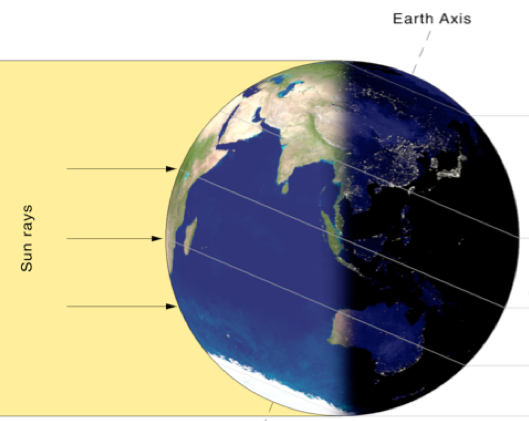 Where is air the hottest?__________________________Quick Review of Phase Changes:1. When a substance is heated, its particles move __________________.2. When a substance is heated, its particles......		spread out       	OR        	  move togetherThe same thing happens _______________________________________________.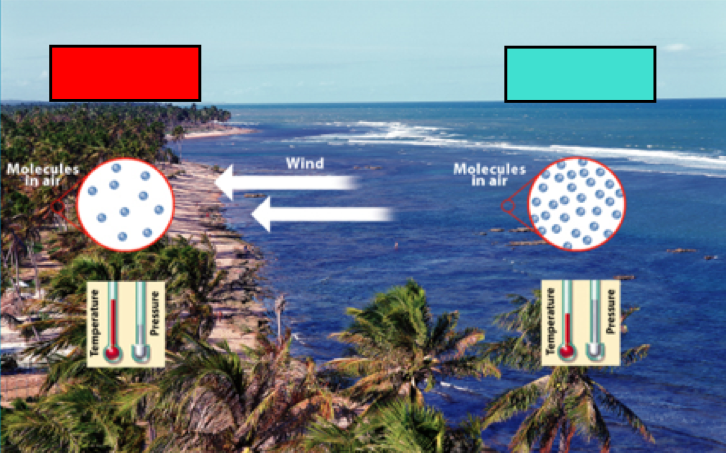 Which type of air do you think is lighter?____________________Why?What do you think happens when warm air meets cold air? Why?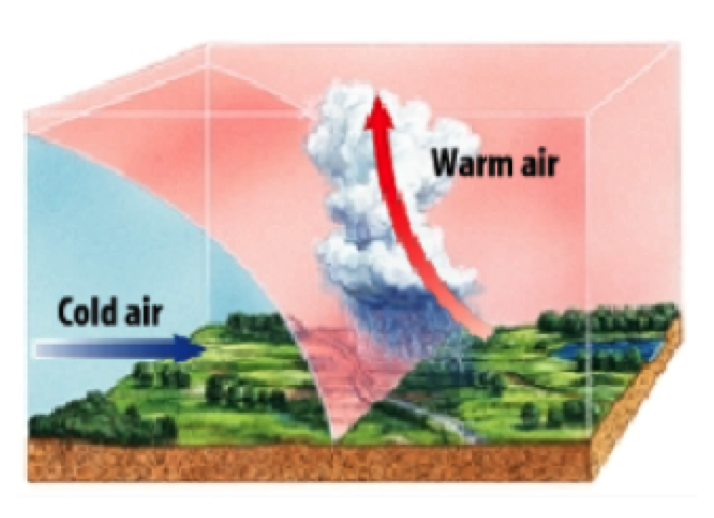 ________________________________